CSES PTA General Membership Meeting Minutes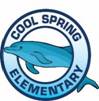 January 23, 2020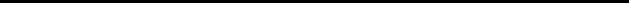 A general membership meeting for Cool Spring Elementary PTA was called into order at 6:32, January, 23, 2020, by President Leigh Blecki. The Board members that were present for this meeting were as follows:Current:Leigh Blecki, PresidentLee Ann Harden, Vice President for ProgramsMorgan Goodman, Vice President of Communications (absent)Meiling Klein, TreasurerAmy Williams, PrincipalJamie Mullenaux, Assistant Principal (absent)Chelsea Ferguson, Vice President of Ways and MeansCommittee Chairs & Guests:  Lori Childers, Teacher RepresentativeAngie Keefe-Thomas, Spirit Night ProgramsOthers in attendance:Julia WittnerSebashian NagyMehri MirzaiDoug BleckiSusame ScharfenbegerRachelle Peay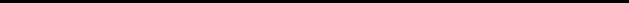 Quorum CertificationA quorum was established.  President’s ReportLeigh Blecki, President, called meeting into order at 6:32 and welcomed everyone in attendance. Thank you to Kelly Carlsen for running Spirit Wear.  We do still have sock available.  Thank you to Kristin Scharl taking charge of upcoming Dolphin Dash.Approval of MinutesThe minutes from the last general membership PTA meetings on November 14th, 2019, were previously emailed to the Board for approval and a copy made available for general membership to review online on our website.  Motion #1: “I make a motion to approve the minutes as presented.” Motion made by Lori Childers. Motion seconded by Morgan Goodman. Motion passed. There were no corrections and the minutes stand as presented.  Treasurer’s ReportMeiling Klein, Treasurer, provided the Treasurers report and stated that the current bank balance in the main checking account is $41,696.19.  Kroger brought in $1,482.69, Carmax $903.20, and Spirit Wear $1,925.13.  Full treasurer report can be found online.A motion was made by Leigh Blecki for approval of Treasurer’s Report. Motion was seconded by Lee Ann Harden.  Report approved and will be attached and filed for audit.Secretary ReportKimberly Gryder – No ReportVice President of CommunicationsMorgan Goodman – We have a new website. Work still in progress.Vice President of ProgramsLee Ann Harden –Upcoming movie night on January 31st.  Showing “Toy Story 4”.  In need of volunteers for popcorn and clean-up.  2/19 will be our service night, “Blankets for Bravery” at 6 PM.  RSVP coming in folders coming home.  3/6 Girl’s Dance – next meeting is 2/18 at Sugar Sweet. 5th grade graduation event, we need volunteers.Vice President of Ways & MeansChelsea Ferguson – No reportSpecial SpeakerDana Gaskins – Part 2 of Parenting in the Digital World.  Thank you for coming and sharing your knowledge.New businessOur new website is coolspringpta.com.  If you have any feedback, let us know.  Also if you would like to be part of the PTA board, please let us know.  We have spots available. Curriculum Fair is coming up.  Be on the lookout for more details coming home.  Make sure to come to our PTA meeting May 29th at the Family Game Night.Old BusinessMembership drive is doing well.  We will be announcing final numbers at the Family Movie Night.  SOS squad reminder.  We have 3 hour shifts available on MemberHub.AdjournmentWith no further business the meeting was adjourned at 6:40 pm with a motion made by Leigh Blecki with a unanimous vote.   Authentication of the Minutes  Respectfully submitted to the President for General Membership approval on 2/7/2020, by Kimberly Gryder, Secretary.